TanzaniaTanzaniaTanzaniaDecember 2029December 2029December 2029December 2029SundayMondayTuesdayWednesdayThursdayFridaySaturday123456789101112131415Independence Day1617181920212223242526272829Christmas DayChristmas Day3031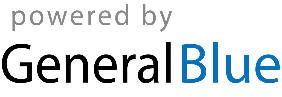 